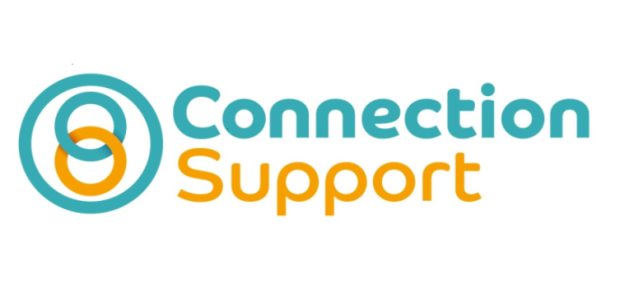 WDC Tenancy Sustainment Referral FormThank you for taking the time to complete this form. Please return it with any attachments to:Applicants name : Current address : Date of birth:Telephone No:Email Address: If we cannot get hold of him/her on the phone number you have given, is there someone else we can talk to who can get a message to him/her? Name of Contact ______________________Their phone number _______________Date of referral:When did Applicant’s tenancy start?If this is a new tenancy: What date is it due to start?Prior to this tenancy was the applicant:A Rough Sleeper?   Yes         NoorA previous Rough Sleeper moving on from Supported Accommodation  Yes         NoOther. Give details:Does the Applicant have language, literacy or other communication difficulties?Please give details: If Refugee / Asylum Seeker / Non EU national: Do they have ‘Recourse to Public Funds’?  Yes            No        Don’t Know Referrer’s Name:  Organisation: Tel numbers: E-mail Address:Describe the difficulties the applicant is experiencing and the type of help required:Risk Indicators SummaryPlease mark against ALL indicators, or the assessment will be delayed.This information is required to allow support staff to prepare for the assessment interview fully. Does the Applicant have any history or evidence of the following? (Put an X in the relevant box)Risk Indicators SummaryPlease mark against ALL indicators, or the assessment will be delayed.This information is required to allow support staff to prepare for the assessment interview fully. Does the Applicant have any history or evidence of the following? (Put an X in the relevant box)Risk Indicators SummaryPlease mark against ALL indicators, or the assessment will be delayed.This information is required to allow support staff to prepare for the assessment interview fully. Does the Applicant have any history or evidence of the following? (Put an X in the relevant box)Risk Indicators SummaryPlease mark against ALL indicators, or the assessment will be delayed.This information is required to allow support staff to prepare for the assessment interview fully. Does the Applicant have any history or evidence of the following? (Put an X in the relevant box)Risk Indicators SummaryPlease mark against ALL indicators, or the assessment will be delayed.This information is required to allow support staff to prepare for the assessment interview fully. Does the Applicant have any history or evidence of the following? (Put an X in the relevant box)Risk Indicators SummaryPlease mark against ALL indicators, or the assessment will be delayed.This information is required to allow support staff to prepare for the assessment interview fully. Does the Applicant have any history or evidence of the following? (Put an X in the relevant box)Risk Indicators SummaryPlease mark against ALL indicators, or the assessment will be delayed.This information is required to allow support staff to prepare for the assessment interview fully. Does the Applicant have any history or evidence of the following? (Put an X in the relevant box)Risk Indicators SummaryPlease mark against ALL indicators, or the assessment will be delayed.This information is required to allow support staff to prepare for the assessment interview fully. Does the Applicant have any history or evidence of the following? (Put an X in the relevant box)YesNoDon’t KnowYesNoDon’t KnowAggressionHistorical  Substance / Alcohol useArsonSex OffencesDomestic AbuseSelf HarmCurrent Substance / Alcohol useOther (please specify)Is there anything else that you feel we should know about this applicant or their circumstances in terms of risk?Is there anything else that you feel we should know about this applicant or their circumstances in terms of risk?Is there anything else that you feel we should know about this applicant or their circumstances in terms of risk?Is there anything else that you feel we should know about this applicant or their circumstances in terms of risk?Is there anything else that you feel we should know about this applicant or their circumstances in terms of risk?Is there anything else that you feel we should know about this applicant or their circumstances in terms of risk?Is there anything else that you feel we should know about this applicant or their circumstances in terms of risk?Is there anything else that you feel we should know about this applicant or their circumstances in terms of risk?Please give details:Please give details:Please give details:Please give details:Please give details:Please give details:Please give details:Please give details: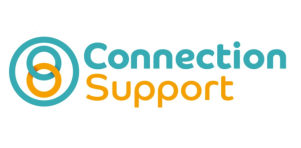 Tenancy Sustainment ServiceClaydon House1 Edison RoadAylesbury, BucksHP19 8TETel: 01296 484322        e-mail RSITS@connectionsupport.org.uk  